Full Name	Date of Birth	 Address:	Street	Town	 Province and Postal Code	Telephone #	 SIN (Optional)	 IF YOU HAVE HAD A PRIOR BACK INJURY, THAN OPERATING HEAVY EQUIPMENT IS NOT ADVISABLEDo you have a valid Ontario drivers license?	Own transportation?	 Do you have any of the following: ❑ "Z" endorsement ❑ WHMIS ❑ First AidAre you available to work if you would be home only on weekends?	 Are you available to work 55 hours per week? 	 Last successfully completed grade in school?	College/University?	 Have you completed any courses related to the construction industry?	 What type of employment are you seeking?	 Expected Wage Rate?	 LIST YOUR LAST TWO EMPLOYERS AND THE TYPE OF WORK PERFORMEDName	Address	 Type of work	From	To	 Rate of pay	Reason for leaving	 Name	Address	 Type of work	From	To	 Rate of pay	Reason for leaving	 
The above employers may be contacted for references.List all types of construction or heavy equipment which you have operated and the time spent on each. Also list any mechanical, grade, or other experience which you feel would be beneficial to your employment.All of the above statements are true and I understand that any false statements may lead to termination. I agree that the above information may be kept on file with H. Kerr Construction Limited for employment purposes only for a period of one year.Date	Signature	 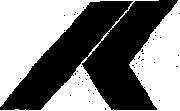 H. KERR CONSTRUCTION LIMITEDR.R. #1Wingham, Ontario NOG 2W0Ph. 519-357-2884 Fax 519-357-3893EMPLOYMENT APPLICATION